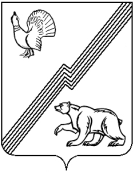 АДМИНИСТРАЦИЯ ГОРОДА ЮГОРСКАХанты-Мансийского автономного округа – Югры ПОСТАНОВЛЕНИЕот  08 августа 2018 года 									          № 2208О признании утратившим силу постановления администрации города Югорска  от 20.06.2014 № 2788«О порядке осуществления внутреннего муниципальногофинансового контроля в сфере закупок»В связи с принятием постановления администрации города Югорска от 12.09.2017                       № 2185 «О порядке осуществления контроля в сфере закупок товаров, работ, услуг для обеспечения муниципальных нужд управлением контроля администрации города Югорска»  постановление администрации города Югорска от  20.06.2014 № 2788 «О порядке осуществления внутреннего муниципального финансового контроля в сфере закупок»  признать утратившим силу.Глава города Югорска                                                                                                 А.В. Бородкин